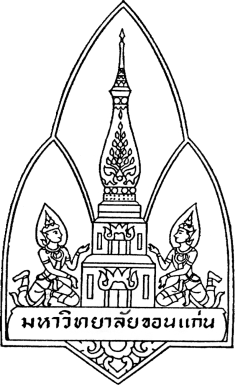 แบบฟอร์มรายงานผลการดำเนินงานตามเกณฑ์  PMQA PL  ประจำปีงบประมาณ พ.ศ.2555คณะ/หน่วยงาน…………………………………………..หมวด  6  การจัดกระบวนการ เอกสารประกอบการตรวจประเมินผลการปฏิบัติราชการประจำปีงบประมาณ พ.ศ.2555สำนักงาน ก.พ.รผลการดำเนินงานหมวด 6 การจัดกระบวนการ PMP1,PMP3,PMP4 (หมายเหตุ  ไม่ประเมิน  PMP2 แผนรองรับภาวะฉุกเฉิน เนื่องจากไม่เกี่ยวข้อง ภาวะฉุกเฉินรายงานในภาพรวม มหาวิทยาลัย)ผลการดำเนินงานPMP1มีวิธีการในการออกแบบกระบวนการทำงานที่สนองตอบต่อข้อกำหนดที่สำคัญ สร้างคุณค่าแก่ผู้รับบริการ และทำให้สถาบันอุดมศึกษาได้รับความสำเร็จและยั่งยืน1)ขั้นตอนการดำเนินการจำแนกกระบวนการสร้างคุณค่าประชุมผู้บริหารและบุคลากรเพื่อกำหนดกระบวนการที่สร้างคุณค่า (และกระบวนการสนับสนุน)วิเคราะห์กระบวนการ ซึ่งใช้ตารางเมตริกซ์ดังต่อไปนี้ ผลการจำแนก กระบวนการที่มีค่าคะแนนสูงสุด และกำหนดเป็นกระบวนการสร้างคุณคือคือ………………………………………………….2) กระบวนการหลัก  ข้อกำหนดที่สำคัญ  ตัวชี้วัดกระบวนการ 3) การออกแบบกระบวนการ  : ขั้นตอนการออกแบบกระบวนการสร้างคุณค่า : กระบวนการ………………………..   ตัวอย่างแนวปฏิบัติที่ดีมีการกำหนดกระบวนการที่สำคัญหรือกระบวนการหลักมีการจัดทำข้อกำหนดที่สำคัญทุกกระบวนการ PMP3สถาบันอุดมศึกษามีวิธีการในการนำกระบวนการทำงานไปปฏิบัติและบริหารจัดการกระบวนการเพื่อให้บรรลุตามข้อกำหนดที่สำคัญของกระบวนการ โดยการนำข้อมูลจากผู้ปฏิบัติ ผู้รับบริการ และสถาบันอุดมศึกษาหรือองค์กรที่เกี่ยวข้องมาใช้ในการจัดการกระบวนการดังกล่าวอย่างเหมาะสม ตลอดจนมีการแลกเปลี่ยนข้อมูลและบทเรียนที่ได้รับภายในหน่วยงานเพื่อผลักดันให้เกิดการเรียนรู้ในสถาบันอุดมศึกษาตัวอย่างแนวปฏิบัติที่ดีการกำกับติดตามให้มีการปฏิบัติงานตามมาตรฐานที่กำหนดมีการกำหนดตัวชี้วัดกระบวนการและติดตามผลการดำเนินงานตามตัวชี้วัดกระบวนการ PMP4สถาบันอุดมศึกษามีวิธีการในการปรับปรุงกระบวนการทำงาน เพื่อบรรลุผลการดำเนินการที่ดีขึ้น รวมทั้งทำให้กระบวนการเหล่านี้ทันกับความต้องการและทิศทางของสถาบันอุดมศึกษาอยู่เสมอ รวมถึงการควบคุมต้นทุนของกระบวนการด้วยการป้องกันไม่ให้เกิดสิ่งบกพร่อง ความผิดพลาดของผลผลิตและการบริการและการทำงานซ้ำตัวอย่างแนวปฏิบัติที่ดีมีการปรับปรุงกระบวนการเพื่อลดค่าใช้จ่าย ลดความสูญเสีย  และทำให้มีผลการดำเนินงานดีขึ้นมีการแลกเปลี่ยนเรียนรู้กระบวนการทำงาน มีการเปรียบเทียบผลการดำเนินงานกับองค์กรต่างๆเพื่อนำไปสู่การพัฒนานวัตกรรมการให้บริการ มีการทบทวนกระบวนการเพื่อลดข้อผิดพลาดในการทำงาน ระบุกระบวนการที่สำคัญเพื่อวิเคราะห์หากระบวนการที่สำคัญที่สุดการวิเคราะห์กระบวนการการวิเคราะห์กระบวนการการวิเคราะห์กระบวนการการวิเคราะห์กระบวนการระบุกระบวนการที่สำคัญเพื่อวิเคราะห์หากระบวนการที่สำคัญที่สุดสอดคล้องยุทธศาสตร์มหาวิทยาลัยความต้องการของผู้รับบริการความต้องการของผู้มีส่วนได้ส่วนเสียข้อกำหนดด้านกฎหมาย/ระเบียบรวมคะแนนระบุกระบวนการที่สำคัญเพื่อวิเคราะห์หากระบวนการที่สำคัญที่สุดน้ำหนักร้อยละ0.25น้ำหนักร้อยละ0.25น้ำหนักร้อยละ0.25น้ำหนักร้อยละ0.251.00กระบวนการหลัก(สร้างคุณค่า)ข้อกำหนดที่สำคัญที่มาของข้อกำหนด(เช่น ความต้องการของผู้รับบริการและผู้มีส่วนได้ส่วนเสีย ข้อกำหนดทางกฎหมาย ประสิทธิภาพกระบวนการ ความคุ้มค่าและการลดต้นทุน)ตัวชี้วัดภายในตัวชี้วัดกระบวนการในภาพรวมความต้องการของผู้รับบริการความต้องการของผู้มีส่วนได้ส่วนเสียประสิทธิภาพของกระบวนการความคุ้มค่าและการลดต้นทุนประสิทธิภาพของกระบวนการลำดับผังกระบวนการระยะเวลา(วัน/นาที)รายละเอียดปัจจัยที่นำมาออกแบบกระบวนการเช่น องค์ความรู้ เทคโนโลยี การลดขั้นตอน  ประสิทธิภาพ ประสิทธิผล1234567รวมรวมวิธีการนำเอากระบวนการไปสู่การปฏิบัติ(เช่น การทำคู่มือ  การประชุมชี้แจง การสอนงาน การมอบหมายงานเป็นทางการ)หลักฐานระบุการปรับปรุงกระบวนการตรวจประเมินคุณภาพภายใน